О предоставлении федеральным государственным гражданским служащим единовременной субсидии на приобретение жилого помещения (с изменениями на 19 апреля 2018 года)ПРАВИТЕЛЬСТВО РОССИЙСКОЙ ФЕДЕРАЦИИПОСТАНОВЛЕНИЕот 27 января 2009 года N 63О предоставлении федеральным государственным гражданским служащим единовременной субсидии на приобретение жилого помещения(с изменениями на 19 апреля 2018 года)____________________________________________________________________ 
Документ с изменениями, внесенными: 
постановлением Правительства Российской Федерации от 16 декабря 2009 года N 1027(Собрание законодательства Российской Федерации, N 51, 21.12.2009); 
постановлением Правительства Российской Федерации от 20 февраля 2010 года N 71(Собрание законодательства Российской Федерации, N 9, 01.03.2010); 
постановлением Правительства Российской Федерации от 17 декабря 2010 года N 1045(Российская газета, N 295, 29.12.2010) (о порядке вступления в силу см. пункт 3 постановления Правительства Российской Федерации от 17 декабря 2010 года N 1045); 
постановлением Правительства Российской Федерации от 25 марта 2013 года N 257(Официальный интернет-портал правовой информации www.pravo.gov.ru, 29.03.2013); 
постановлением Правительства Российской Федерации от 21 сентября 2013 года N 831(Официальный интернет-портал правовой информации www.pravo.gov.ru, 24.09.2013); 
постановлением Правительства Российской Федерации от 26 марта 2014 года N 230(Официальный интернет-портал правовой информации www.pravo.gov.ru, 31.03.2014); 
постановлением Правительства Российской Федерации от 24 ноября 2016 года N 1235(Официальный интернет-портал правовой информации www.pravo.gov.ru, 28.11.2016, N 0001201611280016); 
постановлением Правительства Российской Федерации от 26 октября 2017 года N 1302(Официальный интернет-портал правовой информации www.pravo.gov.ru, 30.10.2017, N 0001201710300012); 
постановлением Правительства Российской Федерации от 19 апреля 2018 года N 474(Официальный интернет-портал правовой информации www.pravo.gov.ru, 24.04.2018, N 0001201804240011). 
____________________________________________________________________Во исполнение статьи 53 Федерального закона "О государственной гражданской службе Российской Федерации" Правительство Российской Федерациипостановляет:1. Утвердить прилагаемые Правила предоставления федеральным государственным гражданским служащим единовременной субсидии на приобретение жилого помещения.2. Установить, что единовременная субсидия на приобретение жилого помещения федеральным государственным гражданским служащим, социально-бытовое обслуживание которых осуществляет Управление делами Президента Российской Федерации, предоставляется в соответствии с Правилами, утвержденными настоящим постановлением, Управлением делами Президента Российской Федерации.3. Министерству здравоохранения и социального развития Российской Федерации утвердить в 3-месячный срок:

порядок формирования и работы комиссий, образуемых в федеральных государственных органах для рассмотрения вопросов предоставления федеральным государственным гражданским служащим единовременной субсидии на приобретение жилого помещения; 

порядок формирования и ведения базы данных федеральных государственных гражданских служащих, состоящих на учете для получения единовременной субсидии на приобретение жилого помещения и снятых с соответствующего учета (в том числе федеральных государственных гражданских служащих, сведения о кадровом составе которых в случаях, установленных федеральными законами и иными нормативными правовыми актами, отнесены к сведениям, составляющим государственную тайну, по согласованию с федеральными государственными органами, в которых указанные служащие замещают должности федеральной государственной гражданской службы); 

методику определения поправочного коэффициента размера средней рыночной стоимости 1 кв.метра общей площади жилья, применяемого при расчете размера единовременной субсидии на приобретение жилого помещения. 4. Установить, что Министерство труда и социальной защиты Российской Федерации утверждает ежегодно, до 1 февраля, поправочный коэффициент размера средней рыночной стоимости 1 кв.метра общей площади жилья.
(Пункт в редакции, введенной в действие с 6 апреля 2013 года постановлением Правительства Российской Федерации от 25 марта 2013 года N 257; в редакции, введенной в действие со 2 мая 2018 года постановлением Правительства Российской Федерации от 19 апреля 2018 года N 474.5. Министерству труда и социальной защиты Российской Федерации давать разъяснения по применению Правил, утвержденных настоящим постановлением.
(Пункт в редакции, введенной в действие с 6 апреля 2013 года постановлением Правительства Российской Федерации от 25 марта 2013 года N 257.
6. Финансовое обеспечение расходных обязательств на предоставление федеральным государственным гражданским служащим единовременной субсидии на приобретение жилого помещения осуществляется за счет бюджетных ассигнований, предусмотренных федеральным государственным органам в федеральном бюджете на мероприятия по обеспечению жильем федеральных государственных гражданских служащих.7. Установить, что Управление делами Президента Российской Федерации вправе по согласованию с Правительством Российской Федерации и в пределах бюджетных ассигнований, предусматриваемых Управлению делами Президента Российской Федерации на мероприятия по обеспечению жильем отдельных категорий граждан, определять размер средств, выделяемых на финансовое обеспечение расходных обязательств по предоставлению федеральным государственным гражданским служащим единовременных субсидий на приобретение жилого помещения.8. Рекомендовать субъектам Российской Федерации при принятии нормативных правовых актов о предоставлении государственным гражданским служащим субъектов Российской Федерации единовременной субсидии на приобретение жилого помещения учитывать положения настоящего постановления.
Председатель Правительства
Российской Федерации
В.ПутинПравила предоставления федеральным государственным гражданским служащим единовременной субсидии на приобретение жилого помещенияУТВЕРЖДЕНЫ
постановлением Правительства
Российской Федерации
от 27 января 2009 года N 63
(с изменениями на 19 апреля 2018 года)I. Общие положения1. Настоящие Правила устанавливают порядок и условия предоставления единовременной субсидии на приобретение жилого помещения (далее - единовременная выплата) федеральным государственным гражданским служащим (далее - гражданский служащий) 1 раз за весь период государственной гражданской службы Российской Федерации (далее - гражданская служба). Для получения единовременной выплаты гражданский служащий при наличии оснований, указанных в пунктах 2 или 3 настоящих Правил, и при соблюдении условия, установленного пунктом 2_1 настоящих Правил, принимается на учет в федеральном государственном органе:
а) со дня вступления в силу постановления Правительства Российской Федерации от 24 ноября 2016 года N 1235 "О внесении изменений в Правила предоставления федеральным государственным гражданским служащим единовременной субсидии на приобретение жилого помещения" по 31 декабря 2016 года включительно - при условии замещения гражданским служащим должностей гражданской службы не менее 1 года;
б) с 1 января 2017 года - при условии замещения гражданским служащим должностей гражданской службы не менее 3 лет.
(Пункт в редакции, введенной в действие с 6 декабря 2016 года постановлением Правительства Российской Федерации от 24 ноября 2016 года N 1235.2. Единовременная выплата предоставляется по решению руководителя федерального государственного органа (руководителя территориального органа федерального государственного органа - в случае наделения его такими полномочиями) гражданскому служащему в порядке, установленном настоящими Правилами, при условии, что гражданский служащий:
(Абзац в редакции, введенной в действие с 6 декабря 2016 года постановлением Правительства Российской Федерации от 24 ноября 2016 года N 1235.а) не является нанимателем жилого помещения по договору социального найма, либо членом семьи нанимателя жилого помещения по договору социального найма, либо собственником жилого помещения, либо членом семьи собственника жилого помещения;б) является нанимателем жилого помещения по договору социального найма, либо членом семьи нанимателя жилого помещения по договору социального найма, либо собственником жилого помещения, либо членом семьи собственника жилого помещения при условии, что общая площадь жилого помещения на 1 человека из числа лиц, проживающих в этом жилом помещении, составляет менее 15 кв.метров;
(Подпункт в редакции, введенной в действие с 6 декабря 2016 года постановлением Правительства Российской Федерации от 24 ноября 2016 года N 1235.в) проживает в помещении, не отвечающем установленным для жилых помещений требованиям, независимо от размеров занимаемого жилого помещения;г) является нанимателем жилого помещения по договору социального найма, либо членом семьи нанимателя жилого помещения по договору социального найма, либо собственником жилого помещения, либо членом семьи собственника жилого помещения, если в составе семьи имеется больной, страдающий тяжелой формой хронического заболевания, предусмотренной перечнем тяжелых форм хронических заболеваний, при которых невозможно совместное проживание граждан в одной квартире, утвержденным постановлением Правительства Российской Федерации от 16 июня 2006 года N 378, и не имеет иного жилого помещения, занимаемого по договору социального найма или принадлежащего на праве собственности;д) проживает в коммунальной квартире независимо от размеров жилого помещения при условии, что все иные жилые помещения в указанной квартире не принадлежат членам семьи гражданского служащего на праве собственности или члены семьи гражданского служащего не занимают такие жилые помещения по договору социального найма;
(Подпункт в редакции, введенной в действие с 6 декабря 2016 года постановлением Правительства Российской Федерации от 24 ноября 2016 года N 1235.е) проживает в общежитии или служебном жилом помещении;
(Подпункт в редакции, введенной в действие с 6 декабря 2016 года постановлением Правительства Российской Федерации от 24 ноября 2016 года N 1235.ж) проживает в однокомнатной квартире в составе 2 семей и более (в том числе в составе семьи, которая состоит из родителей и проживающих совместно с ними совершеннолетних детей, состоящих в браке) или в жилом помещении, в котором имеются смежные неизолированные комнаты и количество проживающих семей в котором равно или превышает количество комнат, независимо от размеров занимаемого жилого помещения.
(Подпункт в редакции, введенной в действие с 6 декабря 2016 года постановлением Правительства Российской Федерации от 24 ноября 2016 года N 1235.
2_1. Единовременная выплата предоставляется гражданскому служащему при условии, что он не получал субсидию для приобретения или строительства жилого помещения в соответствии со статьей 15 Федерального закона "О статусе военнослужащих", единовременную социальную выплату для приобретения или строительства жилого помещения в соответствии со статьей 4 Федерального закона "О социальных гарантиях сотрудникам органов внутренних дел Российской Федерации и внесении изменений в отдельные законодательные акты Российской Федерации"или статьей 4 Федерального закона "О социальных гарантиях сотрудникам некоторых федеральных органов исполнительной власти и внесении изменений в отдельные законодательные акты Российской Федерации", субсидию или иную выплату для приобретения или строительства жилого помещения, предусмотренные законами и иными нормативными правовыми актами субъектов Российской Федерации, уставами муниципальных образований.
(Пункт дополнительно включен с 6 декабря 2016 года постановлением Правительства Российской Федерации от 24 ноября 2016 года N 1235)3. В целях учета особенностей профессиональной служебной деятельности гражданских служащих и повышения мотивации эффективного исполнения ими своих должностных обязанностей в соответствии с законодательством Российской Федерации о гражданской службе допускается по решению руководителя федерального государственного органа предоставление единовременной выплаты гражданским служащим, замещающим должности категорий "руководители" и "помощники (советники)" высшей группы должностей без учета условий, указанных в пункте 2 настоящих Правил. Порядок предоставления единовременной выплаты таким гражданским служащим осуществляется в соответствии с настоящими Правилами, за исключением пунктов 8, 9, 11, подпункта "б" пункта 19, 27.4. К членам семьи гражданского служащего, учитываемым при расчете единовременной выплаты, относятся проживающие совместно с ним супруг (супруга), а также его дети и родители. Другие родственники и нетрудоспособные иждивенцы признаются членами семьи гражданского служащего, если они вселены в качестве членов его семьи и ведут с ним общее хозяйство.
4_1. Преимущественное право на получение единовременной выплаты имеет принятый на учет в федеральном государственном органе для получения единовременной выплаты гражданский служащий, воспитывающий зарегистрированных по месту жительства совместно с ним 3 и более его детей и (или) детей его супруга (супруги). Такими детьми считаются:

дети в возрасте до 18 лет;

дети старше 18 лет, ставшие инвалидами до достижения ими возраста 18 лет;

дети в возрасте до 23 лет, обучающиеся в образовательных организациях, осуществляющих образовательную деятельность, по очной форме обучения.
(Пункт дополнительно включен со 2 октября 2013 года постановлением Правительства Российской Федерации от 21 сентября 2013 года N 831)5. Решение руководителя федерального государственного органа (руководителя территориального органа федерального государственного органа - в случае наделения его такими полномочиями) о предоставлении единовременной выплаты оформляется правовым актом с указанием размера единовременной выплаты, рассчитанной на день принятия соответствующего решения.
(Абзац в редакции, введенной в действие с 6 декабря 2016 года постановлением Правительства Российской Федерации от 24 ноября 2016 года N 1235.

Предоставление единовременной выплаты гражданским служащим, замещающим должности руководителей федеральных служб и федеральных агентств, руководство деятельностью которых осуществляется Президентом Российской Федерации или Правительством Российской Федерации, осуществляется по согласованию соответственно с Руководителем Администрации Президента Российской Федерации или Руководителем Аппарата Правительства Российской Федерации, а гражданским служащим, замещающим должности руководителей территориальных органов указанных федеральных служб и федеральных агентств, - по согласованию с руководителем соответствующей федеральной службы или федерального агентства.
(Абзац дополнительно включен с 6 декабря 2016 года постановлением Правительства Российской Федерации от 24 ноября 2016 года N 1235)
Предоставление единовременной выплаты гражданским служащим, замещающим должности руководителей федеральных служб и федеральных агентств, подведомственных федеральным министерствам, руководство деятельностью которых осуществляется Президентом Российской Федерации или Правительством Российской Федерации, осуществляется по согласованию соответственно с Руководителем Администрации Президента Российской Федерации или Руководителем Аппарата Правительства Российской Федерации, а гражданским служащим, замещающим должности руководителей территориальных органов федеральных министерств и указанных федеральных служб и федеральных агентств, - по согласованию с соответствующим федеральным министром.
(Абзац дополнительно включен с 6 декабря 2016 года постановлением Правительства Российской Федерации от 24 ноября 2016 года N 1235)

II. Порядок и условия постановки гражданского служащего на учет для получения единовременной выплаты6. Принятие гражданского служащего на учет для получения единовременной выплаты осуществляется на основании заявления гражданского служащего, представляемого на имя руководителя федерального государственного органа (руководителя территориального органа федерального государственного органа - в случае наделения его такими полномочиями) в комиссию федерального государственного органа по рассмотрению вопросов о предоставлении гражданским служащим единовременных выплат по месту прохождения гражданской службы (далее - комиссия) или в ее территориальную подкомиссию (при наличии такой подкомиссии, а также в случае прохождения гражданской службы в территориальном органе федерального государственного органа). В заявлении должно быть указано, что по прежним местам прохождения гражданской службы (военной службы и государственной службы иных видов, муниципальной службы) единовременная выплата (субсидия, единовременная социальная выплата, иная выплата для приобретения или строительства жилого помещения, указанные в пункте 2_1 настоящих Правил) не предоставлялась. К заявлению прилагаются следующие документы:а) выписка из домовой книги, либо копия поквартирной карточки, либо иной документ, подтверждающий количество граждан, зарегистрированных в жилом помещении (при наличии регистрации по месту жительства);б) копия финансового лицевого счета или иной документ, содержащий сведения о типе и характере жилого помещения (при наличии регистрации по месту жительства);в) копия свидетельства о заключении (расторжении) брака;г) копия (копии) свидетельства о рождении ребенка (детей);д) копия трудовой книжки гражданского служащего;е) копии правоустанавливающих документов на жилые помещения, принадлежащие гражданскому служащему и (или) членам его семьи на праве собственности и (или) занимаемые гражданским служащим и (или) членами его семьи по договору социального найма (при наличии таких документов);ж) справка образовательной организации, подтверждающая обучение ребенка по очной форме обучения, - для обучающихся в профессиональных образовательных организациях или образовательных организациях высшего образования по очной форме обучения;
з) документы (выписки из документов), содержащие сведения, предоставляемые органами и организациями, осуществляющими государственную регистрацию прав на недвижимое имущество и сделок с ним, учет объектов недвижимого имущества, о существующих и прекращенных правах гражданского служащего и членов его семьи на объекты недвижимого имущества;
и) документы (копии документов), подтверждающие факт установления инвалидности;
к) копия страхового свидетельства обязательного пенсионного страхования гражданского служащего;
л) копии паспорта гражданского служащего и паспортов членов его семьи;
м) документы (копии документов) медицинских организаций, подтверждающие факт наличия тяжелой формы хронического заболевания, предусмотренной перечнем тяжелых форм хронических заболеваний, при которых невозможно совместное проживание граждан в одной квартире, утвержденным постановлением Правительства Российской Федерации от 16 июня 2006 года N 378 "Об утверждении перечня тяжелых форм хронических заболеваний, при которых невозможно совместное проживание граждан в одной квартире" (с указанием кода тяжелой формы хронического заболевания);
н) документы (копии документов), подтверждающие, что жилые помещения признаны в установленном законодательством Российской Федерации порядке не отвечающими установленным для жилых помещений требованиям;
о) копия документа, подтверждающего право на дополнительную площадь жилого помещения (в случаях, когда такое право предоставлено законодательством Российской Федерации).
(Пункт в редакции, введенной в действие с 6 декабря 2016 года постановлением Правительства Российской Федерации от 24 ноября 2016 года N 1235. 6_1. В случае изменения сведений, которые должны содержаться в документах, представляемых гражданским служащим в соответствии с пунктом 6 настоящих Правил, а также в случае изменения условий, на основании которых гражданский служащий имеет право на получение единовременной выплаты, он в 15-дневный срок информирует об этом комиссию (территориальную подкомиссию) и представляет обновленные документы, подтверждающие произошедшие изменения, в течение 30 рабочих дней с даты, когда произошли соответствующие изменения.
(Пункт дополнительно включен с 6 декабря 2016 года постановлением Правительства Российской Федерации от 24 ноября 2016 года N 1235)7. Копии документов, указанные в пункте 6 настоящих Правил, должны быть заверены в установленном порядке или представлены с предъявлением оригинала.
(Пункт в редакции, введенной в действие с 6 декабря 2016 года постановлением Правительства Российской Федерации от 24 ноября 2016 года N 1235.8. В случае если несколько членов одной семьи являются гражданскими служащими одного (различных) федерального государственного органа, на учет для получения единовременной выплаты принимается один из членов семьи (по их выбору). В случае увольнения с гражданской службы, смерти или признания судом безвестно отсутствующим либо умершим гражданского служащего, состоящего на учете, учетное дело переоформляется на другого члена семьи, проходящего гражданскую службу, при наличии одного из оснований, предусмотренных пунктом 2 настоящих Правил, наличии стажа гражданской службы, продолжительность которого установлена подпунктами "а" и "б" пункта 1 настоящих Правил, и соблюдении условия, установленного пунктом 2_1 настоящих Правил.
(Пункт в редакции, введенной в действие с 6 декабря 2016 года постановлением Правительства Российской Федерации от 24 ноября 2016 года N 1235.9. При принятии гражданского служащего на учет для получения единовременной выплаты и при расчете размера единовременной выплаты подлежит учету сумма общей площади всех жилых помещений, принадлежащих гражданскому служащему и (или) членам его семьи на праве собственности и (или) занимаемых им и (или) членами его семьи по договору социального найма.
(Пункт в редакции, введенной в действие с 6 декабря 2016 года постановлением Правительства Российской Федерации от 24 ноября 2016 года N 1235.10. Представленные в соответствии с пунктом 6 настоящих Правил заявление гражданского служащего и документы подлежат рассмотрению комиссией (территориальной подкомиссией).
(Абзац в редакции, введенной в действие с 6 декабря 2016 года постановлением Правительства Российской Федерации от 24 ноября 2016 года N 1235.Дата приема документов отражается в регистрационном журнале комиссии (территориальной подкомиссии). Гражданскому служащему выдается справка о дате приема его заявления и документов.
(Абзац в редакции, введенной в действие с 6 декабря 2016 года постановлением Правительства Российской Федерации от 24 ноября 2016 года N 1235.

При выявлении недостоверной информации, содержащейся в представленных документах, комиссия (территориальная подкомиссия) возвращает их гражданскому служащему с указанием причин возврата.
(Абзац в редакции, введенной в действие с 6 декабря 2016 года постановлением Правительства Российской Федерации от 24 ноября 2016 года N 1235.11. В случае совершения гражданским служащим и (или) членами его семьи действий, повлекших ухудшение жилищных условий, принятие гражданского служащего на учет для получения единовременной выплаты или рассмотрение вопроса о предоставлении единовременной выплаты осуществляется не ранее чем по истечении 5 лет с даты совершения указанных действий.
(Пункт в редакции, введенной в действие с 6 декабря 2016 года постановлением Правительства Российской Федерации от 24 ноября 2016 года N 1235.12. К действиям, повлекшим ухудшение жилищных условий, относятся:
(Абзац в редакции, введенной в действие с 6 декабря 2016 года постановлением Правительства Российской Федерации от 24 ноября 2016 года N 1235.а) обмен жилыми помещениями, повлекший возникновение права на получение единовременной выплаты или увеличение ее размера;
(Подпункт в редакции, введенной в действие с 6 декабря 2016 года постановлением Правительства Российской Федерации от 24 ноября 2016 года N 1235.б) невыполнение условий договора о пользовании жилым помещением, повлекшее выселение в судебном порядке;в) вселение в жилое помещение иных лиц (за исключением вселения супруга (супруги), несовершеннолетних детей и временных жильцов);г) выделение доли собственниками жилых помещений, повлекшее возникновение права на получение единовременной выплаты или увеличение ее размера;
(Подпункт в редакции, введенной в действие с 6 декабря 2016 года постановлением Правительства Российской Федерации от 24 ноября 2016 года N 1235.д) отчуждение жилого помещения или частей жилого помещения, имеющихся в собственности гражданского служащего и (или) членов его семьи.
(Подпункт в редакции, введенной в действие с 6 декабря 2016 года постановлением Правительства Российской Федерации от 24 ноября 2016 года N 1235.13. Комиссия (территориальная подкомиссия) образуется на основании правового акта федерального государственного органа. 
(Абзац в редакции, введенной в действие с 6 декабря 2016 года постановлением Правительства Российской Федерации от 24 ноября 2016 года N 1235.

Материально-техническое и документационное обеспечение деятельности комиссии и ее территориальной подкомиссии осуществляется федеральным государственным органом.
(Абзац в редакции, введенной в действие с 6 декабря 2016 года постановлением Правительства Российской Федерации от 24 ноября 2016 года N 1235.14. Комиссия (территориальная подкомиссия) выполняет следующие функции:
(Абзац в редакции, введенной в действие с 6 декабря 2016 года постановлением Правительства Российской Федерации от 24 ноября 2016 года N 1235.а) проверяет сведения, содержащиеся в документах, представленных гражданским служащим в соответствии с пунктом 6 настоящих Правил, о наличии условий, необходимых для постановки гражданского служащего на учет для получения единовременной выплаты;б) направляет в случае необходимости запрос в Министерство труда и социальной защиты Российской Федерации для получения справки о предоставлении гражданскому служащему единовременной выплаты по прежним местам прохождения гражданской службы, а также в другие государственные органы, органы местного самоуправления и организации для проверки сведений о наличии у гражданского служащего условий для постановки его на учет для получения единовременной выплаты;
(Подпункт в редакции, введенной в действие с 6 апреля 2013 года постановлением Правительства Российской Федерации от 25 марта 2013 года N 257; в редакции, введенной в действие с 6 декабря 2016 года постановлением Правительства Российской Федерации от 24 ноября 2016 года N 1235.в) принимает решение о постановке гражданского служащего на учет для получения единовременной выплаты, об отказе в постановке на учет и о снятии с учета;г) ведет книгу учета гражданских служащих для получения единовременной выплаты;д) на основании представления непосредственного руководителя гражданского служащего вносит руководителю федерального государственного органа (руководителю территориального органа федерального государственного органа - в случае наделения его такими полномочиями) предложение об увеличении размера единовременной выплаты гражданскому служащему (персонально) за безупречную и эффективную гражданскую службу.
(Подпункт в редакции, введенной в действие с 6 декабря 2016 года постановлением Правительства Российской Федерации от 24 ноября 2016 года N 1235.
14_1. Запрос, предусмотренный подпунктом "б" пункта 14 настоящих Правил, направляется отдельно в отношении каждого гражданского служащего и каждого члена его семьи (с указанием причин направления запроса).

Комиссия (территориальная подкомиссия) направляет запрос в соответствующий федеральный государственный орган о предоставлении гражданскому служащему субсидии и (или) единовременной социальной выплаты для приобретения или строительства жилого помещения, указанных в пункте 2_1 настоящих Правил, в случае, если гражданский служащий находился на военной службе или государственной службе иных видов после 31 декабря 2011 года.
(Пункт дополнительно включен с 6 декабря 2016 года постановлением Правительства Российской Федерации от 24 ноября 2016 года N 1235)15. По запросу комиссии (территориальной подкомиссии) Министерство труда и социальной защиты Российской Федерации выдает справку о предоставлении единовременной выплаты по форме согласно приложению N 1 в месячный срок с даты получения запроса.
(Абзац в редакции, введенной в действие с 6 апреля 2013 года постановлением Правительства Российской Федерации от 25 марта 2013 года N 257; в редакции, введенной в действие с 6 декабря 2016 года постановлением Правительства Российской Федерации от 24 ноября 2016 года N 1235.

Справка о предоставлении единовременной выплаты государственному гражданскому служащему субъекта Российской Федерации выдается на основании запроса, направленного в Министерство труда и социальной защиты Российской Федерации государственным органом субъекта Российской Федерации.
(Абзац дополнительно включен с 6 декабря 2016 года постановлением Правительства Российской Федерации от 24 ноября 2016 года N 1235)16. В целях проверки сведений, содержащихся в базе данных, Министерство труда и социальной защиты Российской Федерации может направлять соответствующие запросы в федеральные государственные органы, а также государственные органы субъектов Российской Федерации для получения информации о предоставлении гражданскому служащему единовременной выплаты по прежним местам прохождения гражданской службы.
(Абзац в редакции, введенной в действие с 6 апреля 2013 года постановлением Правительства Российской Федерации от 25 марта 2013 года N 257.

Федеральные государственные органы и государственные органы субъектов Российской Федерации представляют в Министерство труда и социальной защиты Российской Федерации необходимую информацию в 10-дневный срок с даты получения запроса.
(Абзац в редакции, введенной в действие с 6 апреля 2013 года постановлением Правительства Российской Федерации от 25 марта 2013 года N 257.17. Решение о постановке гражданского служащего на учет для получения единовременной выплаты или об отказе в постановке на учет для ее получения принимается комиссией (территориальной подкомиссией) не позднее чем через 2 месяца после подачи гражданским служащим заявления, предусмотренного пунктом 6 настоящих Правил, оформляется протоколом комиссии (территориальной подкомиссии) и утверждается правовым актом федерального государственного органа либо территориального органа федерального государственного органа.
(Абзац в редакции, введенной в действие с 6 декабря 2016 года постановлением Правительства Российской Федерации от 24 ноября 2016 года N 1235.

Копия правового акта о постановке гражданского служащего на учет для получения единовременной выплаты или снятии с учета по основаниям, указанным в пункте 19 настоящих Правил, направляется в Министерство труда и социальной защиты Российской Федерации в недельный срок с даты его принятия. Выписка из правового акта в указанный срок направляется или выдается гражданскому служащему, в отношении которого принято соответствующее решение.
(Абзац в редакции, введенной в действие с 6 апреля 2013 года постановлением Правительства Российской Федерации от 25 марта 2013 года N 257.

Отказ в постановке гражданского служащего на учет допускается в случаях, если представленные документы и сведения, полученные по результатам проведенной комиссией (территориальной подкомиссией) проверки, не подтверждают наличие условий, необходимых для постановки гражданского служащего на учет для получения единовременной выплаты.
(Абзац в редакции, введенной в действие с 6 декабря 2016 года постановлением Правительства Российской Федерации от 24 ноября 2016 года N 1235.18. Гражданский служащий, состоящий на учете для получения единовременной выплаты по основаниям, предусмотренным пунктом 2 настоящих Правил, при переходе на гражданскую службу в другой федеральный государственный орган подлежит включению в список гражданских служащих, состоящих на учете для получения единовременной выплаты, со времени постановки его на учет по предыдущему месту прохождения гражданской службы в порядке, определяемом Министерством труда и социальной защиты Российской Федерации.
(Пункт в редакции, введенной в действие с 6 декабря 2016 года постановлением Правительства Российской Федерации от 24 ноября 2016 года N 1235.19. Гражданский служащий снимается с учета для получения единовременной выплаты:а) по личному заявлению, подаваемому в письменной форме на имя руководителя федерального государственного органа (руководителя территориального органа федерального государственного органа - в случае наделения его такими полномочиями);
(Подпункт в редакции, введенной в действие с 6 декабря 2016 года постановлением Правительства Российской Федерации от 24 ноября 2016 года N 1235.б) в случае изменений (улучшений) жилищных условий, в результате которых утрачены основания получения единовременной выплаты;в) в случае реализации им права на получение единовременной выплаты, предусмотренного настоящими Правилами;г) в случае выявления сведений, не соответствующих сведениям, указанным в заявлении и представленных документах, послуживших основанием для постановки гражданского служащего на учет для получения единовременной выплаты (если данные сведения свидетельствуют об отсутствии у гражданского служащего права на постановку на такой учет);д) в случае увольнения с гражданской службы (за исключением случаев, предусмотренных пунктом 8 настоящих Правил);е) в случае смерти гражданского служащего или признания его судом безвестно отсутствующим или умершим (за исключением случаев, предусмотренных пунктом 8 настоящих Правил);
ж) в случае выявления изменений, указанных в пункте 6_1 настоящих Правил, о которых гражданский служащий в установленные сроки без уважительной причины не проинформировал комиссию (территориальную подкомиссию) (не представил документы, подтверждающие произошедшие изменения).
(Подпункт дополнительно включен с 6 декабря 2016 года постановлением Правительства Российской Федерации от 24 ноября 2016 года N 1235)20. Сведения о гражданском служащем, состоящем на учете для получения единовременной выплаты, заносятся в книгу учета гражданских служащих для получения единовременной выплаты по форме согласно приложению N 2 (далее - книга учета) в порядке очередности подачи заявлений.

Книга учета ведется комиссией (территориальной подкомиссией) и является документом строгой отчетности. Изменения, вносимые в книгу учета, заверяются печатью и подписью должностного лица, на которое возложена ответственность за ведение книги учета.
(Абзац в редакции, введенной в действие с 6 декабря 2016 года постановлением Правительства Российской Федерации от 24 ноября 2016 года N 1235.

На каждого гражданского служащего, состоящего на учете для получения единовременной выплаты, заводится учетное дело, в котором содержатся документы, представленные в соответствии с пунктом 6 настоящих Правил. Учетному делу присваивается номер, соответствующий номеру в книге учета.В случае если основания для получения гражданским служащим единовременной выплаты утрачены, комиссия (территориальная подкомиссия) представляет руководителю федерального государственного органа (руководителю территориального органа федерального государственного органа - в случае наделения его такими полномочиями) проект правового акта о снятии гражданского служащего с учета для получения единовременной выплаты. Соответствующие изменения вносятся в книгу учета в день принятия правового акта.
(Абзац в редакции, введенной в действие с 6 декабря 2016 года постановлением Правительства Российской Федерации от 24 ноября 2016 года N 1235.21. Министерство труда и социальной защиты Российской Федерации формирует и обновляет базу данных гражданских служащих, состоящих на учете для получения единовременной выплаты и снятых с этого учета. Информация, содержащаяся в базе данных, представляется ежегодно в Министерство финансов Российской Федерации.
(Пункт в редакции, введенной в действие с 6 апреля 2013 года постановлением Правительства Российской Федерации от 25 марта 2013 года N 257.

III. Определение размера единовременной выплаты22. Норматив общей площади жилого помещения для расчета размера единовременной выплаты устанавливается в следующем размере:33 кв.метра общей площади жилья - на 1 человека;42 кв.метра общей площади жилья - на семью из 2 человек;18 кв.метров общей площади жилья на каждого члена семьи - на семью из 3 и более человек.23. При определении норматива общей площади жилого помещения, используемого для расчета размера единовременной выплаты, учитывается право на дополнительную общую площадь жилого помещения, предоставляемую в случаях и размерах, которые установлены законодательством Российской Федерации. При наличии права на дополнительную общую площадь жилого помещения по нескольким основаниям размеры дополнительной площади не суммируются.24. Размер единовременной выплаты гражданскому служащему может быть увеличен сверх норматива на основании решения руководителя федерального государственного органа (руководителя территориального органа федерального государственного органа - в случае наделения его такими полномочиями) с учетом конкретных обстоятельств и в зависимости от имеющихся возможностей.
(Пункт в редакции, введенной в действие с 6 декабря 2016 года постановлением Правительства Российской Федерации от 24 ноября 2016 года N 1235.25. При расчете размера единовременной выплаты применяется поправочный коэффициент с учетом стажа гражданской службы (полных лет) в следующих размерах:а) при расчете размера единовременной выплаты гражданским служащим, принятым на учет по 31 декабря 2016 года включительно:

от 3 до 7 лет стажа - 1,05;

от 7 до 9 лет стажа - 1,1;

от 9 до 11 лет стажа - 1,15;

от 11 до 15 лет стажа - 1,2;

от 15 до 20 лет стажа - 1,25;более 20 лет стажа - коэффициент увеличивается на 0,025 за каждый год службы, но составляет не более 1,5;
б) при расчете размера единовременной выплаты гражданским служащим, принятым на учет с 1 января 2017 года:

от 7 до 9 лет стажа - 1,1;

от 9 до 11 лет стажа - 1,15;

от 11 до 15 лет стажа - 1,2;

от 15 до 20 лет стажа - 1,25;

более 20 лет стажа - коэффициент увеличивается на 0,025 за каждый год службы, но составляет не более 1,5.
(Пункт в редакции, введенной в действие с 6 декабря 2016 года постановлением Правительства Российской Федерации от 24 ноября 2016 года N 1235.
25_1. В стаж гражданской службы для расчета размера единовременной выплаты включаются (засчитываются) периоды службы (работы) в должностях согласно приложению N 4.
(Пункт дополнительно включен с 6 декабря 2016 года постановлением Правительства Российской Федерации от 24 ноября 2016 года N 1235)26. Расчет единовременной выплаты осуществляется федеральным государственным органом согласно приложению N 3 на основании норматива общей площади жилого помещения и положений пунктов 23-25 настоящих Правил.

Для гражданского служащего, проходящего гражданскую службу на территории Российской Федерации, расчет единовременной выплаты осуществляется исходя из показателя средней рыночной стоимости 1 кв. метра общей площади жилья, утверждаемого ежеквартально Министерством строительства и жилищно-коммунального хозяйства Российской Федерации в отношении субъекта Российской Федерации, в котором гражданский служащий проходит гражданскую службу, и поправочного коэффициента размера средней рыночной стоимости 1 кв. метра общей площади жилья, утверждаемого ежегодно Министерством труда и социальной защиты Российской Федерации в отношении указанного субъекта Российской Федерации.

Расчет единовременной выплаты для гражданского служащего, проходящего гражданскую службу за пределами территории Российской Федерации, осуществляется исходя из норматива стоимости 1 кв. метра общей площади жилья по Российской Федерации, утверждаемого Министерством строительства и жилищно-коммунального хозяйства Российской Федерации на соответствующее полугодие, и поправочного коэффициента размера средней рыночной стоимости 1 кв. метра общей площади жилья по Российской Федерации, утверждаемого Министерством труда и социальной защиты Российской Федерации ежегодно.
(Пункт в редакции, введенной в действие со 2 мая 2018 года постановлением Правительства Российской Федерации от 19 апреля 2018 года N 474.27. В случае если гражданский служащий имеет жилые помещения, принадлежащие ему и (или) членам его семьи на праве собственности и (или) занимаемые им и (или) членами его семьи по договору социального найма, для расчета размера единовременной выплаты размер общей площади жилого помещения определяется как разница между нормативом общей площади жилого помещения с учетом положений пунктов 22 и 23 настоящих Правил и общей площадью жилых помещений, принадлежащих ему и (или) членам его семьи на праве собственности и (или) занимаемых им и (или) членами его семьи по договору социального найма. Положения настоящего пункта не распространяются на случаи, указанные в подпунктах "в", "г", "д" и "ж" пункта 2 настоящих Правил.IV. Порядок предоставления единовременной выплаты(Наименование в редакции, введенной в действие с 6 декабря 2016 года постановлением Правительства Российской Федерации от 24 ноября 2016 года N 1235.28. Для перечисления единовременной выплаты гражданский служащий представляет в федеральный государственный орган (территориальный орган федерального государственного органа), осуществляющий перечисление единовременной выплаты, заявление о перечислении единовременной выплаты с указанием реквизитов своего банковского счета. Федеральный государственный орган (территориальный орган федерального государственного органа) перечисляет гражданскому служащему единовременную выплату в течение 10 рабочих дней с даты получения указанного заявления.
(Пункт в редакции, введенной в действие с 6 декабря 2016 года постановлением Правительства Российской Федерации от 24 ноября 2016 года N 1235.29. Единовременная выплата считается предоставленной гражданскому служащему с даты ее перечисления на банковский счет гражданского служащего.
(Пункт в редакции, введенной в действие с 6 декабря 2016 года постановлением Правительства Российской Федерации от 24 ноября 2016 года N 1235.
30. Гражданский служащий, которому предоставлена единовременная выплата, обязан в течение 1 месяца с даты государственной регистрации права собственности на приобретенное (построенное) жилое помещение представить в федеральный государственный орган (территориальный орган федерального государственного органа), осуществивший перечисление единовременной выплаты, выписку из Единого государственного реестра прав на недвижимое имущество и сделок с ним в отношении жилого помещения (части жилого помещения), которое было приобретено (построено) с использованием единовременной выплаты.
(Пункт в редакции, введенной в действие с 6 декабря 2016 года постановлением Правительства Российской Федерации от 24 ноября 2016 года N 1235.31. Пункт утратил силу с 6 декабря 2016 года - постановление Правительства Российской Федерации от 24 ноября 2016 года N 1235..32. Пункт утратил силу с 6 декабря 2016 года - постановление Правительства Российской Федерации от 24 ноября 2016 года N 1235..33. Пункт утратил силу с 6 декабря 2016 года - постановление Правительства Российской Федерации от 24 ноября 2016 года N 1235..
34. Пункт утратил силу с 6 декабря 2016 года - постановление Правительства Российской Федерации от 24 ноября 2016 года N 1235..35. Пункт утратил силу с 6 декабря 2016 года - постановление Правительства Российской Федерации от 24 ноября 2016 года N 1235..
36. Пункт утратил силу с 6 декабря 2016 года - постановление Правительства Российской Федерации от 24 ноября 2016 года N 1235..37. Пункт утратил силу с 6 декабря 2016 года - постановление Правительства Российской Федерации от 24 ноября 2016 года N 1235..38. Пункт утратил силу с 6 декабря 2016 года - постановление Правительства Российской Федерации от 24 ноября 2016 года N 1235..39. Пункт утратил силу с 6 декабря 2016 года - постановление Правительства Российской Федерации от 24 ноября 2016 года N 1235..
Приложение N 1. Справка о предоставлении единовременной субсидии на приобретение жилого помещенияПриложение N 1
к Правилам предоставления федеральным
государственным гражданским служащим
единовременной субсидии на приобретение
жилого помещения(В редакции, введенной в действие
с 6 апреля 2013 года
постановлением Правительства
Российской Федерации
от 25 марта 2013 года N 257. -
См. предыдущую редакцию)СПРАВКА
о предоставлении единовременной субсидии на приобретение жилого помещения
от "___"___________ 200__ г. N ____________Приложение N 2. Книга учета федеральных государственных гражданских служащих для получения единовременной субсидии на приобретение жилого помещения, предоставляемой федеральным государственным гражданским служащимПриложение N 2
к Правилам предоставления федеральным
государственным гражданским служащим
единовременной субсидии на приобретение
жилого помещения

федеральных государственных гражданских служащих для получения единовременной субсидии на приобретение жилого помещения, предоставляемой федеральным государственным гражданским служащимПриложение N 3. Расчет размера единовременной субсидии на приобретение жилого помещения, предоставляемой федеральным государственным гражданским служащимПриложение N 3
к Правилам предоставления федеральным
государственным гражданским служащим
единовременной субсидии на приобретение
жилого помещения

(с изменениями на 19 апреля 2018 года)Размер единовременной субсидии на приобретение жилого помещения, предоставляемой федеральному государственному гражданскому служащему, определяется по формуле:
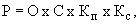 где: 

О - общая площадь жилого помещения федерального государственного гражданского служащего;

С - показатель средней рыночной стоимости 1 кв. метра общей площади жилья, утверждаемый в отношении субъекта Российской Федерации, в котором федеральный государственный гражданский служащий проходит государственную гражданскую службу Российской Федерации (норматив стоимости 1 кв. метра общей площади жилья по Российской Федерации);
(Абзац в редакции, введенной в действие со 2 мая 2018 года постановлением Правительства Российской Федерации от 19 апреля 2018 года N 474.

 - поправочный коэффициент размера средней рыночной стоимости 1 кв.метра общей площади жилья;
(Абзац в редакции, введенной в действие со 2 мая 2018 года постановлением Правительства Российской Федерации от 19 апреля 2018 года N 474.

 - поправочный коэффициент размера предоставляемой субсидии с учетом стажа государственной гражданской службы Российской Федерации, определяемый в соответствии с пунктом 25 Правил предоставления федеральным государственным гражданским служащим единовременной субсидии на приобретение жилого помещения.

Общая площадь жилого помещения определяется по формуле:О = Н + Д - Л,где:

Н - норматив общей площади жилого помещения;

Д - размер дополнительной общей площади жилого помещения, предоставляемой в случаях и размерах, которые предусмотрены законодательством Российской Федерации, а также на основании решения руководителя федерального государственного органа;

Л - сумма общей площади жилых помещений, принадлежащих гражданскому служащему и (или) членам его семьи на праве собственности и (или) занимаемых им и (или) членами его семьи по договору социального найма, подлежащая учету при расчете размера единовременной выплаты на приобретение жилого помещения.
Приложение N 4. Перечень должностей, периоды службы (работы) в которых включаются (засчитываются) в стаж государственной гражданской службы Российской Федерации федеральных государственных гражданских служащих для расчета размера единовременной...Приложение N 4
к Правилам предоставления федеральным
государственным гражданским служащим
единовременной субсидии на приобретение
жилого помещения
(дополнительно включенопостановлением Правительства
Российской Федерации
от 16 декабря 2009 года N 1027)ПЕРЕЧЕНЬ
должностей, периоды службы (работы) в которых включаются (засчитываются) в стаж государственной гражданской службы Российской Федерации федеральных государственных гражданских служащих для расчета размера единовременной субсидии на приобретение жилого помещения*(с изменениями на 26 октября 2017 года)________________* Наименование в редакции, введенной в действие с 6 декабря 2016 года постановлением Правительства Российской Федерации от 24 ноября 2016 года N 1235..1. Государственные должности Российской Федерации.2. Государственные должности субъектов Российской Федерации.3. Должности федеральной государственной гражданской службы, предусмотренные Реестром должностей федеральной государственной гражданской службы, утвержденным Указом Президента Российской Федерации от 31 декабря 2005 года N 1574.4. Должности государственной гражданской службы субъектов Российской Федерации, предусмотренные реестрами должностей государственной гражданской службы субъектов Российской Федерации, утвержденными законами или иными нормативными правовыми актами субъектов Российской Федерации.5. Государственные должности федеральных государственных служащих, которые были предусмотрены Реестром государственных должностей федеральных государственных служащих, утвержденным Указом Президента Российской Федерации от 11 января 1995 г. N 33.6. Государственные должности федеральной государственной службы, предусмотренные перечнями государственных должностей федеральной государственной службы, которые считались соответствующими разделами Реестра государственных должностей государственной службы Российской Федерации.7. Государственные должности государственной службы субъектов Российской Федерации.8. Должности руководителей, специалистов и служащих (включая замещаемые на постоянной основе выборные должности), замещаемые с 1 января 1992 г. до введения в действие сводного перечня государственных должностей Российской Федерации, утвержденного Указом Президента Российской Федерации от 11 января 1995 г. N 32, Реестра государственных должностей федеральных государственных служащих, утвержденного Указом Президента Российской Федерации от 11 января 1995 г. N 33, перечней государственных должностей федеральной государственной службы, которые считались соответствующими разделами Реестра государственных должностей государственной службы Российской Федерации, и реестров (перечней) государственных должностей государственной службы субъектов Российской Федерации:а) в Администрации Президента Российской Федерации, государственных органах (органах) Президента Российской Федерации, государственных органах (органах) при Президенте Российской Федерации;б) в Совете Безопасности Российской Федерации и его аппарате;в) в федеральных органах законодательной (представительной) власти и их аппаратах, Контрольно-бюджетном комитете при Верховном Совете Российской Федерации, Государственном комитете Российской Федерации по статистике и его органах в республиках, краях, областях, автономной области и автономных округах, районах и городах, Контрольно-бюджетном комитете при Государственной Думе Федерального Собрания Российской Федерации;г) в Правительстве Российской Федерации (Совете Министров - Правительстве Российской Федерации) и его Аппарате, федеральных органах исполнительной власти и их территориальных органах, представительствах Российской Федерации и представительствах федеральных органов исполнительной власти за рубежом, дипломатических представительствах и консульских учреждениях Российской Федерации, а также в органах государственного управления (органах управления) при Правительстве Российской Федерации (Совете Министров - Правительстве Российской Федерации) и при федеральных органах исполнительной власти;д) в аппаратах Конституционного Суда Российской Федерации, Верховного Суда Российской Федерации, Высшего Арбитражного Суда Российской Федерации, иных федеральных судов (судов, государственного арбитража);
(Подпункт в редакции, введенной в действие с 6 декабря 2016 года постановлением Правительства Российской Федерации от 24 ноября 2016 года N 1235..е) в Центральной избирательной комиссии Российской Федерации и ее аппарате;ж) в Счетной палате Российской Федерации и ее аппарате;
з) в органах государственной власти субъектов Российской Федерации и иных государственных органах, образованных в соответствии с конституциями (уставами) субъектов Российской Федерации, в высших государственных органах автономных республик, местных государственных органах (краевых, областных Советах народных депутатов, Советах народных депутатов автономной области, автономных округов, районных, городских, районных в городах, поселковых и сельских Советах народных депутатов и их исполнительных комитетах); 
(Подпункт дополнительно включен с 7 ноября 2017 года постановлением Правительства Российской Федерации от 26 октября 2017 года N 1302)
и) в органах местного самоуправления.
(Подпункт дополнительно включен с 7 ноября 2017 года постановлением Правительства Российской Федерации от 26 октября 2017 года N 1302)
9. Должности, замещаемые гражданами Российской Федерации в межгосударственных (межправительственных) органах, созданных государствами - участниками СНГ с участием Российской Федерации, периоды работы в которых подлежат включению в стаж государственной службы в соответствии с международными актами, ратифицированными в соответствии с законодательством Российской Федерации, в аппарате Исполнительного Комитета Союза Беларуси и России и в Секретариате Парламентского Собрания Союза Беларуси и России, должности, замещаемые на постоянной профессиональной основе в органах Союзного государства и их аппаратах.
10. Воинские должности (периоды службы начиная с 1 января 1992 года).
(Пункт дополнительно включен с 6 декабря 2016 года постановлением Правительства Российской Федерации от 24 ноября 2016 года N 1235)11. Должности федеральной государственной службы иных видов, в том числе в органах внутренних дел Российской Федерации, органах и организациях прокуратуры Российской Федерации, федеральной противопожарной службе Государственной противопожарной службы, учреждениях и органах уголовно-исполнительной системы, таможенных органах Российской Федерации (периоды службы (работы) начиная с 1 января 1992 года), а также должности федеральной государственной службы иных видов в федеральных органах налоговой полиции, органах по контролю за оборотом наркотических средств и психотропных веществ, следственных органах и учреждениях Следственного комитета Российской Федерации, войсках национальной гвардии Российской Федерации (периоды службы (работы) начиная со дня учреждения (преобразования) соответствующих федеральных государственных органов).
(Пункт дополнительно включен с 6 декабря 2016 года постановлением Правительства Российской Федерации от 24 ноября 2016 года N 1235)
12. Муниципальные должности.
(Пункт дополнительно включен с 6 декабря 2016 года постановлением Правительства Российской Федерации от 24 ноября 2016 года N 1235)
13. Должности муниципальной службы.
(Пункт дополнительно включен с 6 декабря 2016 года постановлением Правительства Российской Федерации от 24 ноября 2016 года N 1235)
14. Должности руководителей, специалистов (включая выборные должности на постоянной (штатной) основе), которые замещались в государственных органах и органах местного самоуправления, образованных в соответствии с Конституцией Украинской ССР и (или) Конституцией Республики Крым, гражданами Российской Федерации, постоянно проживавшими по состоянию на 18 марта 2014 г. на территории Республики Крым или на территории г.Севастополя, с 1 января 1992 г. по 31 декабря 1993 г. включительно.
(Пункт дополнительно включен с 7 ноября 2017 года постановлением Правительства Российской Федерации от 26 октября 2017 года N 1302)
15. Должности, которые замещались в соответствии с законодательством, действовавшим на территориях Республики Крым и г.Севастополя до 21 февраля 2014 г., гражданами Российской Федерации, указанными в пункте 14 настоящего перечня, с 1 января 1994 г. по 17 марта 2014 г. включительно, в том числе:
а) должности депутатов, которые замещались на постоянной (штатной) основе;
б) должности, по которым присваивались ранги государственных служащих;
в) должности судей;
г) должности, по которым присваивались дипломатические ранги;
д) должности, по которым присваивались классные чины работников прокуратуры;
е) должности, по которым присваивались воинские и специальные звания;
ж) должности в органах местного самоуправления, по которым присваивались ранги.
(Пункт дополнительно включен с 7 ноября 2017 года постановлением Правительства Российской Федерации от 26 октября 2017 года N 1302)
16. Должности, предусмотренные пунктом 8 настоящего перечня, которые замещались в государственных органах и органах местного самоуправления, располагавшихся на территориях Республики Крым и (или) г.Севастополя, указанными в пункте 14 настоящего перечня гражданами Российской Федерации с 18 марта 2014 г. по 31 декабря 2014 г. включительно.
(Пункт дополнительно включен с 7 ноября 2017 года постановлением Правительства Российской Федерации от 26 октября 2017 года N 1302)

Примечание. Время прохождения в особых условиях военной службы, государственной службы иных видов не подлежит зачету в льготном исчислении в стаж государственной гражданской службы Российской Федерации федеральных государственных гражданских служащих для расчета размера единовременной субсидии на приобретение жилого помещения лицам, замещавшим должности, указанные в пунктах 10 и 11 настоящего перечня.
(Примечание дополнительно включено с 6 декабря 2016 года постановлением Правительства Российской Федерации от 24 ноября 2016 года N 1235)ВыданаВыданаВыдана(наименование федерального органа государственной власти)(наименование федерального органа государственной власти)(наименование федерального органа государственной власти)(наименование федерального органа государственной власти)(наименование федерального органа государственной власти)(наименование федерального органа государственной власти)о том, что гражданин (гражданка)о том, что гражданин (гражданка)о том, что гражданин (гражданка)о том, что гражданин (гражданка)о том, что гражданин (гражданка)о том, что гражданин (гражданка),(фамилия, имя, отчество)(фамилия, имя, отчество)(фамилия, имя, отчество)проходивший(ая) государственную гражданскую службу Российской Федерации в государственном(ых)проходивший(ая) государственную гражданскую службу Российской Федерации в государственном(ых)проходивший(ая) государственную гражданскую службу Российской Федерации в государственном(ых)проходивший(ая) государственную гражданскую службу Российской Федерации в государственном(ых)проходивший(ая) государственную гражданскую службу Российской Федерации в государственном(ых)проходивший(ая) государственную гражданскую службу Российской Федерации в государственном(ых)проходивший(ая) государственную гражданскую службу Российской Федерации в государственном(ых)проходивший(ая) государственную гражданскую службу Российской Федерации в государственном(ых)проходивший(ая) государственную гражданскую службу Российской Федерации в государственном(ых)органе(ах)органе(ах)на должности(ях)на должности(ях)на должности(ях)на должности(ях),за период государственной гражданской службы Российской Федерации сза период государственной гражданской службы Российской Федерации сза период государственной гражданской службы Российской Федерации сза период государственной гражданской службы Российской Федерации сза период государственной гражданской службы Российской Федерации сза период государственной гражданской службы Российской Федерации сза период государственной гражданской службы Российской Федерации спо(получал(а), не получал(а) - указать нужное)(получал(а), не получал(а) - указать нужное)(получал(а), не получал(а) - указать нужное)единовременную выплату на приобретение жилого помещения.единовременную выплату на приобретение жилого помещения.единовременную выплату на приобретение жилого помещения.единовременную выплату на приобретение жилого помещения.единовременную выплату на приобретение жилого помещения.единовременную выплату на приобретение жилого помещения.единовременную выплату на приобретение жилого помещения.единовременную выплату на приобретение жилого помещения.единовременную выплату на приобретение жилого помещения.(должность сотрудника Министерства труда и социальной защиты Российской Федерации)(подпись)(расшифровка подписи)М.П.М.П.М.П.М.П.М.П.(наименование федерального государственного органа)Начата20__ г.ОконченаОкончена20__ г.Ф.И.О.ЧленыСтажГод,Жилищные условияЖилищные условияЖилищные условияРешениеРазмерОтметка оДатафедерального
государ-семьи,
проживающиегосудар-
ственноймесяц, числообеспе-
чен-на одногоналичие во пре-
достав-едино-
временнойпере-
численииснятия
сственного
гражданского
служащего






совместно с
феде-
ральным
государ-
ственным
граждан-
ским
служащим
(Ф.И.О.,
степень
родства)граждан-
ской
службы
Российской
Федерации,
в том числе
в данном
государ-
ственном
органе
постановки на учет
(номер,
дата
правового
акта,
утвержда-
ющего
решение о
постановке
на учет)ность общей
пло- щадью
по месту
регистра-
ции
(всего)




члена
семьи






собствен- ности
других
жилых
поме-
щений,
кроме тех,
где
зарегис-
трирован
лении
едино-
времен-
ной
выплаты
(номер,
дата
право-
вого
акта)субсидии
(тыс.
рублей)






едино-
временной
выплаты (номер,
дата выписки
из лицевого
счета, выданной
террито-
риальным
органом
Феде-
рального
казна-
чейства
феде-
ральному
государ-
ствен-
ному органу)учета
(номер
и дата
право-
вого
акта)